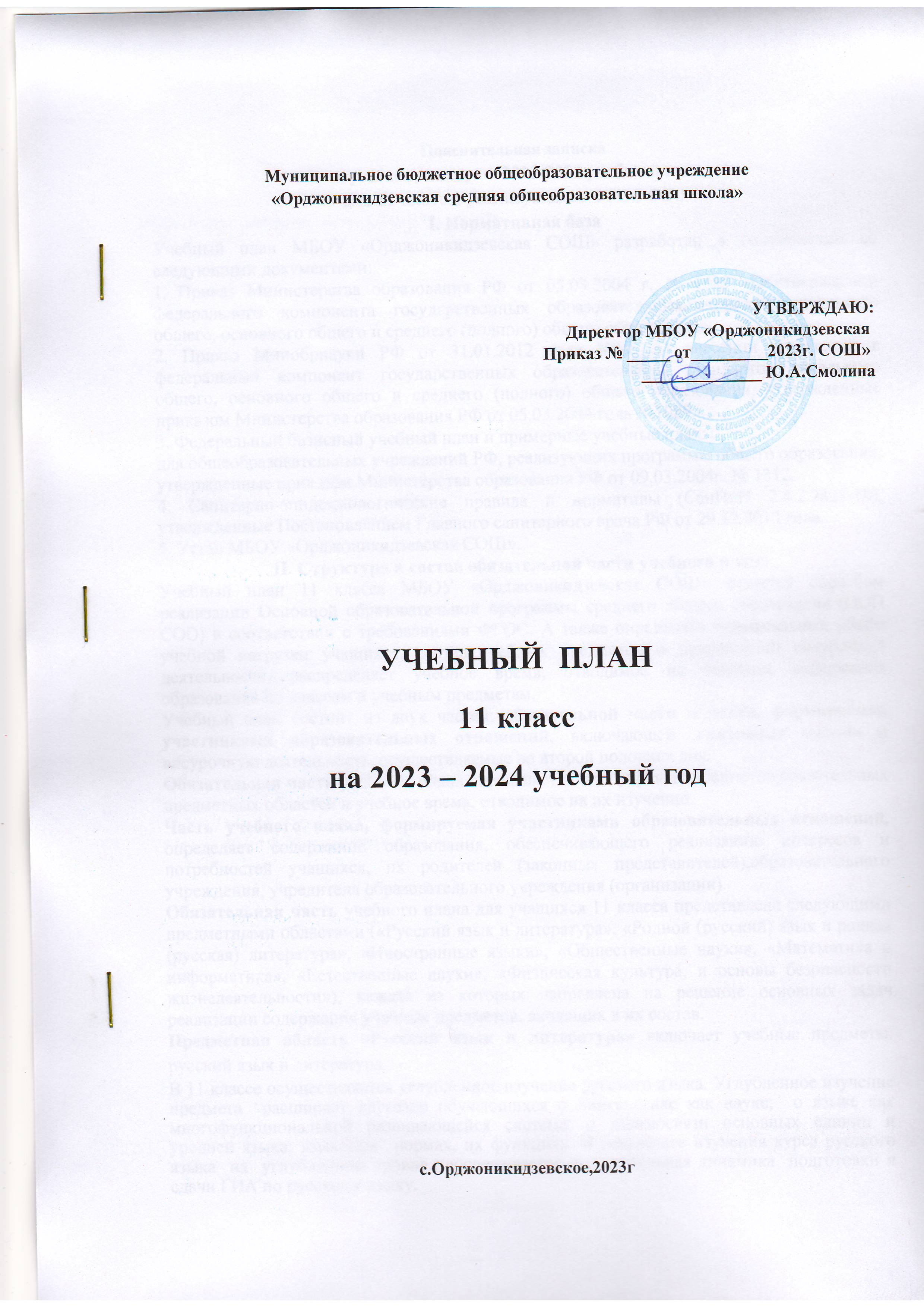 Муниципальное бюджетное общеобразовательное учреждение «Орджоникидзевская средняя общеобразовательная школа»                                                                                         УТВЕРЖДАЮ:                                                                                 Директор МБОУ «Орджоникидзевская                                                         Приказ № _____ от_________2023г. СОШ»                                                                                          ______________ Ю.А.СмолинаУЧЕБНЫЙ  ПЛАН 11 класс на 2023 – 2024 учебный годс.Орджоникидзевское,2023гПояснительная записка к учебному плану на 2023-2024 учебный год для 11 класса, реализующего ФГОС СОО I. Нормативная базаУчебный план МБОУ «Орджоникидзевская СОШ» разработан в соответствии со следующими документами:1. Приказ Министерства образования РФ от 05.03.2004 г. № 1089 «Обутверждении федерального компонента государственных образовательныхстандартов начального общего, основного общего и среднего (полного) общего образования».2. Приказ Минобрнауки РФ от 31.01.2012 года №69 «О внесении изменений в федеральный компонент государственных образовательных стандартов начального общего, основного общего и среднего (полного) общего образования, утвержденные приказом Министерства образования РФ от 05.03.2004 года №1089».3. Федеральный базисный учебный план и примерные учебные планыдля общеобразовательных учреждений РФ, реализующих программы общего образования, утвержденные приказом Министерства образования РФ от 09.03.2004г. № 1312.4. Санитарно-эпидемиологические правила и нормативы (СанПиН 2.4.2.2821-10), утвержденные Постановлением Главного санитарного врача РФ от 29.12.2010 года.5. Устав МБОУ «Орджоникидзевская СОШ».II. Структура и состав обязательной части учебного планаУчебный план 11 класса МБОУ «Орджоникидзевская СОШ» является способом реализации Основной образовательной программы среднего общего образования (ООП СОО) в соответствии с требованиями ФГОС. А также определяет максимальный объём учебной нагрузки учащихся, состав учебных предметов и направлений внеурочной деятельности, распределяет учебное время, отводимое на освоение содержания образования по классам и учебным предметам.Учебный план состоит из двух частей: обязательной части и части, формируемой участниками образовательных отношений, включающей элективные занятия и внеурочную деятельность, осуществляемые во второй половине дня.Обязательная часть учебного плана определяет состав учебных предметов обязательных предметных областей и учебное время, отводимое на их изучение.Часть учебного плана, формируемая участниками образовательных отношений, определяет содержание образования, обеспечивающего реализацию интересов и потребностей учащихся, их родителей (законных представителей),образовательного учреждения, учредителя образовательного учреждения (организации).Обязательная часть учебного плана для учащихся 11 класса представлена следующими предметными областями («Русский язык и литература», «Родной (русский) язык и родная (русская) литература», «Иностранные языки», «Общественные науки», «Математика и информатика», «Естественные науки», «Физическая культура, и основы безопасности жизнедеятельности»), каждая из которых направлена на решение основных задач реализации содержания учебных предметов, входящих в их состав.Предметная область «Русский язык и литература» включает учебные предметы: русский язык и литература.В 11 классе осуществляется углубленное изучение русского языка. Углубленное изучение предмета  расширяет кругозор обучающихся о лингвистике как науке;  о языке как многофункциональной развивающейся системе; о взаимосвязи основных единиц и уровней языка; языковых  нормах, их функциях. В результате изучения курса русского языка  на  углубленном уровне прослеживается положительная динамика  подготовки и сдачи ГИА по русскому языку. Предметная область «Родной (русский) язык и родная литература»включает учебные предметы: родной (русский) язык и родная (русская) литература.Предметная область «Иностранные языки» включает учебные предметы: иностранный язык (английский язык).Иностранный язык – иностранный язык (немецкий) – по личным  заявлениям родителей (законных представителей) 11 класса изучение немецкого языка не вводится, т.к. родители против того, чтобы часы немецкого языка были взяты из учебного плана часов английского языка. Предметная область «Общественные науки» включает учебные предметы: история, обществознание.Предметная область «Математика и информатика» включает учебные предметы: Математика: алгебра и начала математического анализа, геометрия; Предметная область «Естественные науки», включает учебные предметы: астрономия, физика.Предметная область «Физическая культура, и основы безопасности жизнедеятельности»,включает учебные предметы: физическая культура, основы безопасности  жизнедеятельности.На изучение учебного предмета «Физическая культура» учебным планом предусмотрено 2 часа в неделю в 10-11 классе, введение третьего часа физической культуры продиктовано объективной необходимостью повышения роли физической культуры в воспитании современных школьников, укреплении их здоровья, увеличении объёма двигательной активности учащихся, развития их физических качеств и совершенствования физической подготовленности, привития навыков здорового образа жизни. Этот час добавлен из части формируемой участниками образовательных отношений, за счёт внеурочной деятельности. Физическая культура способствует формированию умений выполнять комплексы общеразвивающих, оздоровительных и корригирующих упражнений, в том числе подготовке к выполнению нормативов Всероссийского физкультурно-спортивного комплекса (ГТО).III. Особенности части, формируемой участниками образовательных отношенийПо запросу участников образовательных отношений в учебный план внесены следующие изменения:1. Часть, формируемая участниками образовательного процесса, обеспечивает реализацию индивидуальных потребностей обучающихся. Время этой части использовано на увеличение учебных часов, отводимых на изучение отдельных учебных предметов обязательной части. Часть дополнена предметами: биология (1 час), химия (1 час). Учебные предметы предусмотрены учебным планом в соответствии с требованиями обучающихся и их законных представителей (родителей).2. Для реализации авторских программ, для подготовки к ЕГЭ, для удовлетворения познавательных интересов обучающихся в различных сферах человеческой деятельности с целью расширения и углубления знаний учащихся по различным областям науки из части, формируемой участниками образовательных отношений, в 11 классе  организованы элективные курсы: «За страницами учебника математики». 3. Внеурочная деятельность в 11 классе организуется по основным принципам: создание условий для становления устойчивой физически и духовно здоровой, творческой личности со сформированными ключевыми компетентностями, готовой войти в информационное сообщество, способной к самоопределению в обществе. Создание каждому участнику проекта ситуацию успеха.IV. Режим работы МБОУ «Орджоникидзевская СОШ»Нагрузка равномерно распределяется в течение недели. Продолжительность учебного года в 11 классе – 34 недели. При составлении учебного плана образовательной организации элективные курсы учитываются при определении максимально допустимой аудиторной нагрузки учащихся согласно СанПиН 2.4.2.2821-10. Выбор элективных курсов определён исходя из существующих условий и образовательных запросов, обучающихся и их родителей.Учебный план обучения предусматривает временные параметры:- 2-летний срок освоения образовательных программ среднего общего образования для 10-11 класса;- продолжительность урока в 11 классе – 40 минут (п.10.9.СанПиН 2.4.2.2821-10);- максимально допустимая нагрузка обучающихся (СанПин 2.4.2.2821-10) 11класс – 34 часа;- режим работы – пятидневная учебная неделя;- домашние задания задаются обучающимся с учетом возможности их выполнения в следующих пределах: в 11 классе – до 3,5 ч. (п.10.30.СанПиН 2.4.2.2821-10).V. Организация промежуточной и итоговой аттестацииПромежуточную аттестацию в МБОУ «Орджоникидзевская СОШ» в обязательном порядке проходят обучающиеся, осваивающие образовательную программу.Промежуточная аттестация в школе подразделяется на:-годовую аттестацию – оценку качества усвоения обучающимися всего объёма содержания учебного предмета за учебный год;-четвертную аттестацию – оценка качества усвоения обучающимися содержания какой-либо части (частей) темы (тем) конкретного учебного предмета по итогам учебного периода (четверти) на основании текущей аттестации;-текущую аттестацию  - оценку качества усвоения содержания компонентов какой - либо части (темы) конкретного учебного предмета в процессе его изучения обучающимися по результатам проверки (проверок).Формы проведения и учебные предметы четвертной (полугодовой)  аттестации обучающихсяФормы проведения и учебные предметы годовой  аттестации обучающихсяУЧЕБНЫЙ ПЛАН ДЛЯ 11 КЛАССАСРЕДНЕЕ ОБЩЕЕ ОБРАЗОВАНИЕ (по ФГОС СОО)10 11клРусскийязыкКонтрольная работа в форме тестов, диктантов с грамматическим заданием. 10 11клЛитератураСочинение10 11клИностранный язык (английский язык)Контрольная работа10 11клМатематикаКонтрольная работа10 11клИсторияТестоваяработа10 11клОбществознание. Тестовая работа в форме ГИА10 11клФизикаКонтрольная работа10 11клХимияКонтрольная работа10 11клБиологияКонтрольная работа10 11клОсновы безопасности жизнедеятельностиТестоваяработа10 11клФизическая культураСдача норм ГТО. Обучающиеся, освобожденные от практических занятий, выполняют  тестовую работу.10 11клРусскийязыкСочинение10 11клОбществознаниеТестовая работа в формате ЕГЭ10 11клМатематикаКонтрольная работа в  формате ЕГЭ10 11клИсторияТестовая работа10 11клОбществознание. Тестовая работа в форме ГИАПредметная областьПредмет Количество часов в неделюКоличество часов за годОбязательная частьОбязательная частьОбязательная частьОбязательная частьРусский язык и литератураРусский язык134Русский язык и литератураЛитература3102Родной язык и родная литератураРодной (русский) язык134Родной язык и родная литератураРодная (русская) литература134Иностранные языкиИностранный язык (английский язык)3102Общественные наукиИстория268Общественные наукиОбществознание268Математика и информатикаАлгебра и начала математического анализа268Математика и информатикаГеометрия268Математика и информатикаИнформатика134Естественные наукиФизика268Физическая культура, и основы безопасности жизнедеятельностиФизическая культура268Физическая культура, и основы безопасности жизнедеятельностиОсновы безопасности  жизнедеятельности134Всего:Всего:23782Часть, формируемая участниками образовательных отношенийЧасть, формируемая участниками образовательных отношенийЧасть, формируемая участниками образовательных отношенийЧасть, формируемая участниками образовательных отношенийХимияХимия134БиологияБиология134Русский язык с углубленным изучениемРусский язык с углубленным изучением134Элективный курс «За страницами учебника математики»134Всего:4136Итого:27918Предельно допустимая аудиторная учебная нагрузка при 5-ти дневной учебной неделиПредельно допустимая аудиторная учебная нагрузка при 5-ти дневной учебной недели342170